SPELSCHEMA Ö-BOLLEN VINTER 2014		GRUPP CPojkar -03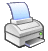 